ESCOLA: Escola Secundária Eça de QueirósCURSO: SD-S1ÁREA: Curso de Técnico de Informática - SistemasUFCD 0772: Sistemas Operativos - Instalação e ConfiguraçãoANO LETIVO: 2012/2013 DATA DA ENTREGA: xx-xx-xxFORMADOR: Luís BalãoMEDIADOR: José M. Machado RodriguesFORMANDO: Bruno Ponces NÚMERO: 3Reflexão:UFCD 0772 – Sistemas Operativos Instalação e configuração Competências adquiridas:Instalar e configurar sistemas operativosInstalar e configurar utilitários sobre sistemas operativos.Como referi na reflexão anterior, nesta reflexão vou refletir sobre Sistemas Operativos.Neste módulo tive a oportunidade de conhecer e aprender sobre um conjunto de programas com estas características, passando por sistemas operativos da Microsoft (Windows XP), (Windows 7), (Windows Server 2008) e Open Surce referindo-me ao Linux, Ubuntu de código fonte aberto (Kernel) e Opensuse sendo estes gratuitos. Aprendi a utilizar de uma forma prudente uma série de ferramentas e comandos disponíveis neste tipo de software e poder assim, na prática realizar operações nos ambientes correspondentes “formatação, criação de partições, resoluções para problemas relacionados”. As competências adquiridas passaram pelos modos gráficos e consola, sendo este último aplicado no SO Ubuntu e Opensuse. Em relação ao sistema Macintosh não o estudei em sala de aula mas como possuo um em casa, fiz o meu estudo em casa sobre este sistema operativo e que adorei aprender. A aprendizagem destes conteúdos revelou-se no melhoramento das minhas competências. Os conhecimentos adquiridos e o aconselhamento são sem dúvida, os meios capazes de contribuir no enriquecimento acerca destas pequenas/grandiosas máquinas. Objetivamente é servir-me desta oportunidade, admitindo utiliza-los como instrumento para a prática do trabalho.Um muito obrigado ao formador por esta experiencia sobre sistemas e pena por não haver oportunidade para estudar mais profundo o sistema IOS.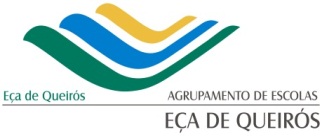 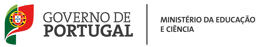 